07-06Conteúdo: Atenção e concentraçãoObjetivo: Aprimorar a concentração através de atividades divertidas.Atividade: Campo minado. Desenhar o campo minado em uma folha sulfite, cada jogador terá uma pecinha para andar as casas, uma outra pessoa deverá desenhar o campo minado com as bombas e mostrar para os participantes por 30 segundos, depois começa o jogo. 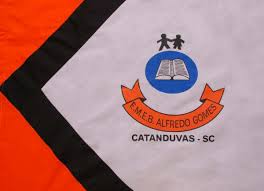 ESCOLA MUNICIPAL DE EDUCAÇÃO BÁSICA ALFREDO GOMES.DIRETORA: IVÂNIA NORAASSESSORA PEDAGÓGICA: SIMONE ANDRÉA CARL.ASSESSORA TÉCNICA ADM.: TANIA N. DE ÁVILA.PROFESSORA: BRUNA MAGNABOSCODISCIPLINA: EDUCAÇÃO FÍSICACATANDUVAS – SCANO 2021  - TURMA 3 ANO 